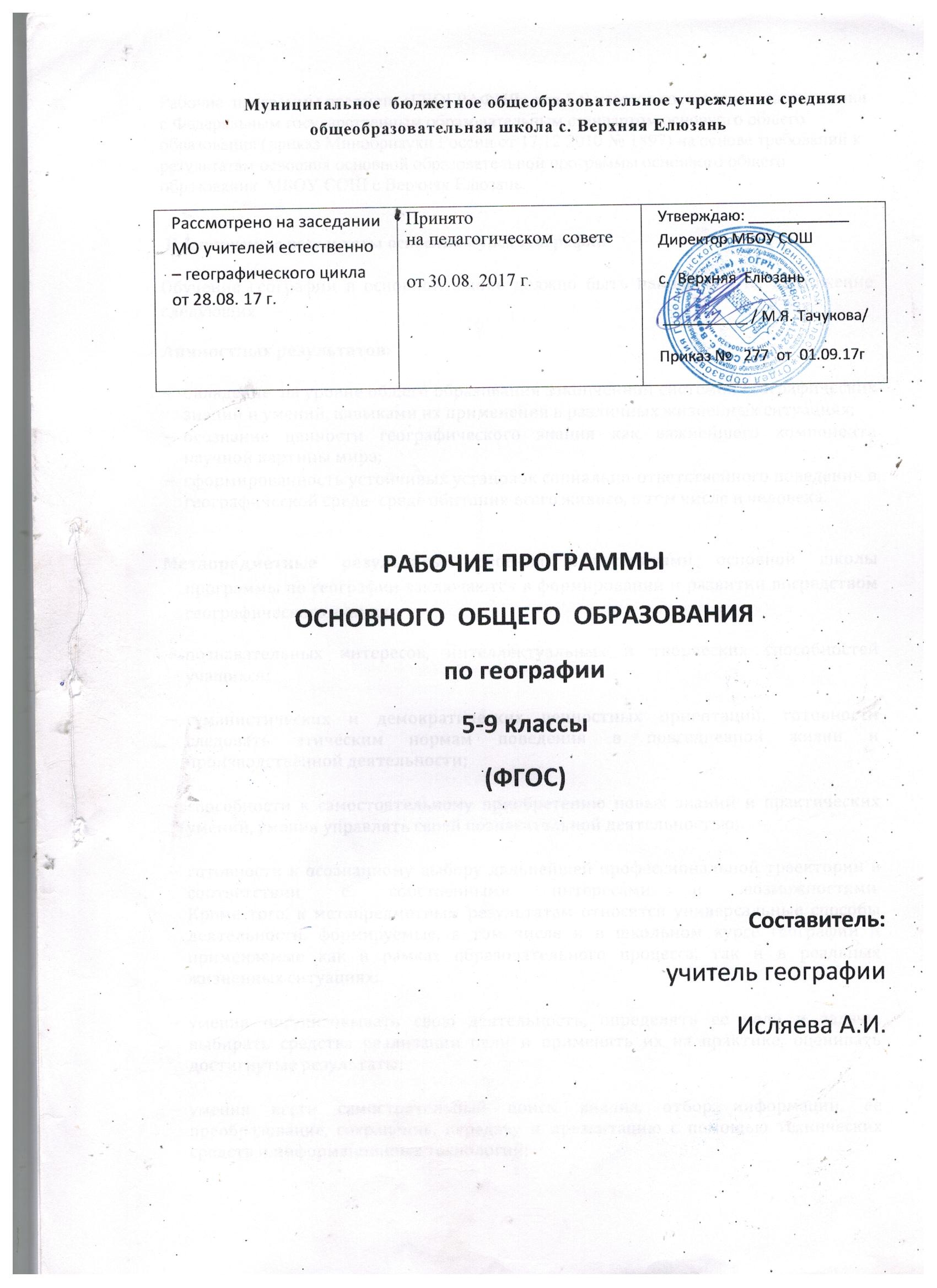 Рабочие  программы предмета «ГЕОГРАФИЯ» для 5-9 классов составлена в соответствии с Федеральным государственным образовательным стандартом основного общего образования (приказ Минобрнауки России от 17.12.2010 № 1897) на основе требований к результатам освоения основной образовательной программы основного общего образования  МБОУ СОШ с.Верхняя Елюзань. Планируемые результаты освоения курса географииОбучение географии в основной школе должно быть направлено на достижение следующих Личностных результатов: овладение на уровне общего образования законченной системой географических знаний и умений, навыками их применения в различных жизненных ситуациях;осознание ценности географического знания как важнейшего компонента научной картины мира;сформированность устойчивых установок социально-ответственного поведения в географической среде- среде обитания всего живого, в том числе и человека.Метапредметные результаты освоения выпускниками основной школы программы по географии заключаются в формировании и развитии посредством географического знания:познавательных интересов, интеллектуальных и творческих способностей учащихся;гуманистических и демократических ценностных ориентаций, готовности следовать этическим нормам поведения в повседневной жизни и производственной деятельности;способности к самостоятельному приобретению новых знаний и практических умений, умения управлять своей познавательной деятельностью;готовности к осознанному выбору дальнейшей профессиональной траектории в соответствии с собственными интересами и возможностями.
Кроме того, к метапредметным результатам относятся универсальные способы деятельности, формируемые, в том числе и в школьном курсе географии и применяемые как в рамках образовательного процесса, так и в реальных жизненных ситуациях:умения организовывать свою деятельность, определять ее цели и задачи, выбирать средства реализации цели и применять их на практике, оценивать достигнутые результаты;умения вести самостоятельный поиск, анализ, отбор информации, ее преобразование, сохранение, передачу и презентацию с помощью технических средств и информационных технологий;организация своей жизни в соответствии с общественно значимыми представлениями о здоровом образе жизни, правах и обязанностях гражданина, ценностях бытия и культуры, социального взаимодействия;умение оценивать с позиций социальных норм собственные поступки и поступки других людей;умения взаимодействовать с людьми, работать в коллективах с выполнением различных социальных ролей, представлять себя, вести дискуссию, написать письмо, заявление и т. п.;умения ориентироваться в окружающем мире, выбирать целевые и смысловые установки в своих действиях и поступках, принимать решения.Предметными результатами освоения выпускниками основной школы программы по географии являются:формирование представлений о  географической науке, ее роли в освоении планеты человеком, о географических знаниях как компоненте  научной картины мира, их необходимости для решения современных практических задач человечества и своей страны, в том числе задачи охраны окружающей среды и рационального природопользования;формирование первичных навыков использования территориального подхода как основы географического мышления для осознания своего места в целостном, многообразном и быстро изменяющемся мире и адекватной ориентации в нем;формирование представлений и основополагающих теоретических знаний о целостности и неоднородности Земли как планеты людей в пространстве и во времени, основных этапах его географического  освоения, особенностях природы, жизни, культуре и хозяйственной деятельности людей, экологических проблемах на разных материках и в отдельных странах. овладение элементарными практическими умениями использования приборов и инструментов для определения количественных характеристик компонентов географической среды, в том числе ее экологических параметров;овладение основными навыками нахождения, использования и презентации информации;формирование умений и навыков использования разнообразных географических знаний в повседневной жизни для объяснения и оценки разнообразных явлений и процессов, самостоятельного оценивания уровня   безопасности окружающей среды, адаптации к условиям территории проживания, соблюдение мер безопасности в случае природных стихийных бедствий и техногенных катастроф;формирование представлений об особенностях экологических проблем на различных территориях и акватория, умений и навыков безопасного и экологически целесообразного поведения в окружающей среде.«География», 5 класс(35 часов, 1 час в неделю)Содержание программыТема 1. Наука география (2 часа)География как наука. Предмет географии. Методы географических исследований: описательный, картографический. Космические методы. Источники географических знаний.Практические работы:Составление схемы наук о природе.Составление описания учебного кабинета географии.Составление перечня источников географической информации, используемых на уроках.Организация наблюдений за погодой.Тема 2. Земля и её изображение (5 часов)Первые представления о форме Земли. Доказательства шарообразности Земли. Опыт Эратосфена. Форма, размеры и движение Земли. Глобус — модель Земного шара. Географическая карта и план местности.  Физическая карта мира. Аэрофотоснимки. Космические снимки. Компас. Ориентирование на местности.Практические работы:Составление сравнительной характеристики разных способов изображения земной поверхности.Составление плана кабинета географии.Определение с помощью компаса сторон горизонта.Тема 3. История географических открытий (13 часов)Путешествия первобытного человека. Экспедиция Тура Хейердала на «Кон-Тики». Плавания финикийцев вокруг Африки. География Древней Греции. Путешествие Пифея. Географические открытия викингов. Путешествие Марко Поло. Хождение за три моря. Жизнь деятельность Христофора Колумба. Первое кругосветное плавание. Поиски Неизвестной Южной Земли. Русские путешественники и мореплаватели на северо-востоке Азии. Русские кругосветные экспедиции. Открытие Антарктиды.Практические работы:Обозначение на контурной карте маршрутов путешествий, обозначение географических объектов.Составление сводной таблицы «Имена русских первопроходцев и мореплавателей на карте мира».Тема 4. Путешествие по планете Земля (10 часов)Мировой океан и его части. Характеристика океанов. Моря и их виды. Движения воды в океане. Течения. Взаимодействие океана с атмосферой и сушей. Значение Мирового океана для природы и человека. Особенности природы и населения материков Земли.Практические работы:Обозначение на контурной карте материков и океанов Земли.Обозначение на контурной карте крупнейших государств материка.Тема 5. Природа Земли (4 часа)Что такое природа. Природные объекты. Географическая оболочка Земли и ее части: литосфера, атмосфера, гидросфера и биосфера.Практические работыОрганизация фенологических наблюдений в природеРезерв времени – 1 часТематическое планирование«География», 6 класс(52,5 часа, 1.5 часа в неделю)Содержание курсаТема 1. Земля как планета (6 часов)Земля и Вселенная.  Влияние космоса на Землю и жизнь людей. Форма, размеры и движения Земли. Суточное вращение вокруг своей оси и годовое вращение вокруг Солнца, их главные следствия. Дни равноденствий и солнцестояний. Градусная сеть, система географических координат. Тропики и полярные круги. Распределение света и тепла на поверхности Земли. Тепловые пояса.Практические работы:  •	Определение по карте географических координат различных географических объектов.Тема 2. Географическая карта (8часов)Способы изображения местности. Географическая карта. Масштаб и его виды. Условные знаки: значки, качественный фон, изолинии. Виды карт по масштабу и содержанию. Понятие о плане местности и топографической карте. Азимут. Движение по азимуту. Изображение рельефа: изолинии, бергштрихи, послойная окраска. Абсолютная и относительная высота. Шкала высот и глубин.  Значение планов и карт в практической деятельности человека.Практические работы: •	Определение направлений и расстояний по карте. •	Определение сторон горизонта с помощью компаса и передвижение по азимуту. •	Составление простейшего плана местности.Тема 3. Литосфера (9 часов)Внутреннее строение Земного шара: ядро, мантия, литосфера, земная кора. Земная кора – верхняя часть литосферы. Материковая и океаническая земная кора. Способы изучения земных недр. Горные породы, слагающие земную кору: магматические, осадочные и метаморфические.  Полезные ископаемые, основные принципы их размещения. Внутренние процессы, изменяющие поверхность Земли. Виды движения земной коры. Землетрясения и вулканизм. Основные формы рельефа суши: горы и равнины, их различие по высоте. Внешние силы, изменяющие поверхность Земли: выветривание, деятельность текучих вод, деятельность подземных вод,ветра, льда, деятельность человека. Рельеф дна Мирового океана. Особенности жизни, быта и хозяйственной деятельности людей в горах и на равнинах. Природные памятники литосферы.Практические работы: 1. Определение по карте географического положения островов, полуостровов, гор, равнин, низменностей.2. Определение и объяснение изменений земной коры под воздействием хозяйственной деятельности человека (на примере своей местности). Тема 4. Атмосфера (9 часов)Атмосфера: ее состав, строение и значение. Нагревание земной поверхности и воздуха. Температура воздуха. Особенности суточного хода температуры воздуха в зависимости от высоты солнца над горизонтом. Атмосферное давление. Ветер и причины его возникновения. Бриз. Влажность воздуха. Туман. Облака. Атмосферные осадки. Погода, причины ее изменения, предсказание погоды. Климат и климатообразующие факторы. Зависимость климата от географической широты и высоты местности над уровнем моря Адаптация человека к  климатическим условиям. Практические работы: Построение розы ветров, диаграмм облачности и осадков по имеющимся данным. Выявление причин изменения погоды.Тема 5. Гидросфера (7 часов) Гидросфера и ее состав. Мировой круговорот воды. Значение гидросферы. Воды суши. Подземные воды (грунтовые, межпластовые, артезианские), их происхождение , условия залегания и использования.  Реки: горные и равнинные. Речная система, бассейн, водораздел. Пороги и водопады.  Озера проточные и бессточные. Природные льды: многолетняя мерзлота, ледники (горные и покровные). Практические работы: 1. Нанесение на контурную карту объектов гидросферы.2. Описание по карте географического положения одной из крупнейших рек Земли: направление и характер ее течения, использование человеком. Тема 6. Биосфера (5 часов)Царства живой природы и их роль в природе Земли. Разнообразие животного и растительного мира. Приспособление живых организмов к среде обитания в разных природных зонах. Взаимное влияние живых организмов и неживой природы. Охрана органического мира. Красная книга МСОП.Практическая работа1. Ознакомление с наиболее распространенными растениями и животными своей местности.Тема 7. Почва и географическая оболочка (8,5 часов)Почва. Плодородие - важнейшее свойство почвы. Условия образования почв разных типов. Понятие о географической оболочке. Территориальные комплексы: природные, природно-хозяйственные. Взаимосвязь между всеми элементами географической оболочки: литосферой, атмосферой, гидросферой и биосферой. Закон географической зональности, высотная поясность. Природные зоны земного шара. Географическая оболочка как окружающая человека среда, ее изменения под воздействием деятельности человека.Практические работы: •	Описание природных зон Земли по географическим картам.•	Описание изменений природы в результате хозяйственной деятельности человека на примере своей местности.Тематическое планирование«География. Материки и океаны», 7класс(70 часов, 2 часа в неделю)Содержание курсаРаздел 1.   Планета, на которой мы живем (21 час).Тема 1. Литосфера - подвижная твердь (6 часов)                            Материки и океаны. Части света. Острова: материковые, вулканические, коралловые. Геологическое время. Строение земной коры. Дрейф материков и теория литосферных плит. Платформы и равнины. Складчатые пояса и горы. Эпохи горообразования. Сейсмические и вулканические пояса планеты.Практическая работа       1. Чтение и анализ карт атласа.                                               2. Выявление зависимости между строением земной коры и формами рельефа.Тема 2. Атмосфера – мастерская климата (4 часа)Климатические пояса Земли. Воздушные массы. Особенности климата основных и переходных поясов. Климатограммы.Климатические карты. Климатообразующие факторы. Континентальность климата. Разнообразие климатов Земли.Практические работы      1.  Определение типов климата по предложенным климатограммам.      2.  Описание климата места по климатической карте.Тема 3. Мировой океан – синяя бездна (4 часов)Понятие о Мировом океане и его частях. Виды движения вод Мирового океана. Органический мир морей и океанов. Влияние Мирового океана на природу планеты. Особенности природы отдельных океанов Земли. Практические работыОбозначение на контурной карте частей Мирового океана и морских течений.Тема 4. Географическая оболочка – живой механизм (2 часа)Понятие о географической оболочке. Природный комплекс. Антропогенные и природные ландшафты. Свойства географической оболочки. Географическая зональность. Природные зоны. Высотная поясность.Практическая работаОписание и сравнение природных зон по географическим картам.Тема 5. Человек – хозяин природы (5 часов)Возникновение человека и его расселение по материкам. Присваивающее и производящее хозяйство. Охрана природы. Международная Красная книга. Всемирное природное и культурное наследие. Численность населения Земли и его размещение. Человеческие расы, народы, религии. Политическая карта мира и её формирование. Страны современного мира. Практические работы         1. Нанесение на контурную карту крупнейших стран и их столиц.         2. Описание страны по типовому плану.Раздел 2.  Материки планеты Земля (43часа)  :Тема 1.  Африка – материк коротких теней (9 часов)История открытия, изучения и освоения. Основные черты природы. Преобладание плоскогорий, Великий Африканский разлом. Полезные ископаемые: золото, алмазы, руды. Самый жаркий материк. Величайшая пустыня мира – Сахара. Оазисы. Озера тектонического происхождения: Виктория, Танганьика. Двойной набор природных зон. Саванны. Национальные парки Африки. Неравномерность размещения население, его быстрый рост. Регионы Африки: Арабский север, Африка к югу от Сахары. Особенности человеческой деятельности и изменение природы Африки под ее влиянием. Главные объекты природного и культурного наследия.Тема 2.  Австралия – маленький великан (6 часов)История открытия, изучения и освоения. Основные черты природы. Самый маленький материк, самый засушливый материк, целиком расположенный в тропиках. Изолированность и уникальность природного мира материка. Население Австралии. Европейские мигранты. Неравномерность расселения. Особенности человеческой деятельности и изменение природы Австралии под ее влиянием. Австралийский Союз – страна-материк. Главные объекты природного и культурного наследия. Океания - островной регион. Влажный тропический климат и небогатый природный мир островов.Тема 3.  Антарктида – холодное сердце (2 часа)Самый изолированный и холодный материк планеты. История открытия, изучения и освоения. Покорение Южного полюса. Особенности географического положения, геологического строения рельефа, климата, внутренних вод. Отсутствие постоянного населения.Тема 4.  Южная Америка – материк чудес (8часов)История открытия, изучения и освоения. Основные черты природы. Америки. Равнинный и горный Восток. Богатство рудными полезными ископаемыми. Самый влажный материк. Амазонка – самая полноводная река планеты. Реки – основные транспортные пути. Богатый и своеобразный растительный и животный мир материка. Население и регионы Ю.Америки. Смешение трех рас. Особенности человеческой деятельности и изменение природы Южной Америки под ее влиянием. Главные объекты природного и культурного наследия. Анды – регион богатой культуры, Галапагосские острова, Мачу – Пикчу.Тема 5.  Северная Америка – знакомый незнакомец (8 часов)История открытия, изучения и освоения. Основные черты природы. Равнины на востоке и горы на западе.  Великие и Центральные равнины. Кордильеры – главный горный хребет. Аппалачи. Разнообразие типов климата, меридиональное простирание природных зон. Миссисипи, Великие Американские озера. Богатство растительного и животного мира. Население и регионы Северной Америки. Англо-Америка, мигранты. Особенности человеческой деятельности и изменение природы материка под ее влиянием. Главные объекты природного и культурного наследия: Ниагарский водопад, Йеллоустонский национальный парк, Большой каньон Колорадо.Тема 6.  Евразия – музей природы (10часов)Самый большой материк. История изучения и освоения. Основные черты природы. Сложное геологическое строение. Самые высокие горы планеты и самая глубокая впадина суши. Богатство полезными ископаемыми. Все типы климатов Северного полушария. Разнообразие рек, крупнейшие реки Земли. Самые большие озера: Каспийское, Байкал. Население и регионы Евразии. Наиболее населенный материк. Сложный национальный состав, неравномерность размещения населения. Европа и Азия. Роль Европы в развитии человеческой цивилизации. Юго-Западная Азия – древнейший центр человеческой цивилизации. Южная Азия – самый населенный регион планеты. Особенности человеческой деятельности и изменение природы материка под ее влиянием. Главные объекты природного и культурного наследия. Раздел 3. «Взаимоотношения природы и человека» подводит итог в изучениикурса  «География. Материки и океаны»(6часов).Тема 7. Почва и географическая оболочка (4 часа)Почва. Плодородие — важнейшее свойство почвы. Условия образования почв разных типов. Понятие о географической оболочке. Территориальные комплексы: природные, природно-хозяйственные. Взаимосвязь между всеми элементами географической оболочки: литосферой, атмосферой, гидросферой и биосферой. Закон географической зональности, высотная поясность. Природные зоны земного шара. Географическая оболочка как окружающая человека среда, ее изменения под воздействием деятельности человека.Практические работы1.  Описание природных зон Земли по географическим картам.Резерв времени — 2 часа.Тематическое планирование«География России. Природа России» 8 класс.(70 часов. 2 часа в неделю)Содержание курсаТема 1. Географическая карта и источникигеографической информации(4 часа)Географическая карта и её математическая основа. Картографические проекций и их виды. Масштаб. Система географических координат. Топографическая карта. Особенности топографических карт. Навыки работы с топографической картой. Космические и цифровые источники информации. Компьютерная картография. Мониторинг земной поверхности.Практические работы:Определение на основе иллюстраций учебника и карт атласа территорий России с наибольшими искажениями на различных картографических проекциях.Чтение топографической карты. Построение профиля местности.Тема 2. Россия на карте мира (5 часов)Географическое положение России.  Территория России. Крайние точки. Государственная граница. Страны-соседи. Географическое положение и природа России. Природные условия и ресурсы.  Приспособление человека к природным условиям. Часовые пояса и зоны. Карта часовых поясов России. Декретное и летнее время.Практические работы:Характеристика географического положения России.Определение поясного времени для разных пунктов России.Тема 3. История изучения территории России (5 часов)Русские землепроходцы XI — XVII вв. Открытие и освоение Европейского Севера, Сибири и Дальнего Востока. Географические открытия в России XVIII–XIX вв. Камчатские экспедиции. Великая Северная экспедиция. Академическиеэкспедиции  XVIII в. Географические исследования XX в. Открытие и освоение Северного морского пути. Роль географии в современном мире. Задачи современной географии. Географический прогноз.Практические работы:Обозначение на контурной карте географических объектов,открытых русскими путешественниками. Выделение тех из них,которые названы в честь русских первопроходцев.Анализ источников информации об истории освоения территории России.Тема 4.  Геологическое строение и рельеф (6 часов)Геологическое летоисчисление. Шкала геологического времени. Геологическая карта. Особенности геологического строения. Крупные тектонические структуры. Платформы и складчатые пояса. Главные черты рельефа России, их связь со строением литосферы. Районы современного горообразования, землетрясений и вулканизма. Влияние внешних сил на формирование рельефа. Закономерности размещения месторождений полезных ископаемых России. Минеральные ресурсы страны и проблемы их рационального использования. Влияние рельефа на жизнь и хозяйственную деятельность человека. Опасные природные явления.Практическая работа: Выявление зависимости между строением, формами рельефа и размещением полезных ископаемых крупных территорий.2. Нанесение на контурную карту основных форм рельефа страны.Тема 5. Климат России (8 часов)Факторы, определяющие климат России.  Солнечная радиация.  Закономерности распределения тепла и влаги. Коэффициент увлажнения. Климатические пояса и типы климатов России. Погода. Воздушные массы и атмосферные фронты. Погодные явления, сопровождающие прохождение атмосферных фронтов. Атмосферные вихри: циклоны и антициклоны. Основные принципы прогнозирования погоды. Атмосфера и человек. Влияние климата на жизнь человека. Неблагоприятные явления погоды. Хозяйственная деятельность и загрязнение атмосферы.Практические работы:Выявление закономерностей территориального распределения климатических показателей по климатической карте.Анализ климатограмм, характерных для различных типов климата России.Определение особенностей погоды для различных пунктов по синоптической карте.Прогнозирование тенденций изменения климата.Тема 6. Гидрография России (9 часов)Моря, омывающие территорию России. Хозяйственное значение морей. Реки России. Характеристики реки. Бассейн реки. Источники питания рек. Режим рек.  Озёра. Виды озер и их распространение по территории России.  Болото. Виды болот и их хозяйственное значение. Природные льды. Сезонные и многолетние льды.  Многолетняя мерзлота и ее влияние на жизнь и хозяйственную деятельность людей. Ледники горные и покровные. Великое оледенение. Ледниковые периоды. Великий ледник на территории России. Последствия ледниковых периодов. Гидросфера и человек. Водные ресурсы. Стихийные бедствия, связанные с водой.Практические работы:Составление характеристики одного из морей, омывающих территорию России.Составление характеристики одной из рек с использованием тематических карт и климатодиаграмм, определение возможностей их хозяйственного использования.Объяснение закономерностей размещения разных видов вод суши и связанных с ними стихийных природных явлений на территории страны.Тема 7. Почвы России (4 часа)Почва. Формирование почвы, её состав, строение, свойства. Зональные типы почв,их  свойства,структура, различия в плодородии. Закономерности распространения почв. Почвенные карты. Почвенные ресурсы. Изменения почв в процессе их хозяйственного использования, борьба с эрозией и загрязнением почв. Меры по сохранению плодородия почв.Практические работы:Составление характеристики зональных типов почв и выявление условий их почвообразования.Тема 8. Растительный и животный мир России (3 часа)Место и роль растений и животных в природном комплексе. География растений и животных. Типы растительности. Ресурсы растительного и животного мира. Лесные ресурсы. Кормовые ресурсы. Промыслово-охотничьи ресурсы. Особо охраняемые территории.  Практические работы:Установление зависимостей растительного и животного мира от других компонентов природы.Тема 9. Природные зоны России (6 часов)Природные комплексы России. Зональные и азональные природные комплексы. Природные зоны Арктики и Субарктики: арктическая пустыня, тундра. Леса умеренного пояса: тайга, смешанные и широколиственные леса. Безлесные зоны юга России: степь, лесостепь и полупустыня. Высотная поясность. Природно-хозяйственные зоны.Практическая работы: Оценка природных условий и ресурсов какой-либо природной зоны. Составление прогноза её изменения и выявление особенностей адаптации человека к жизни в данной природной зоне.Составление описания одной из природных зон России по плану.Тема 10. Крупные природные районы России (18 часов)Островная Арктика. Мир арктических островов. Западная Арктика: Земля Франца-Иосифа, Новая Земля. Восточная Арктика: Новосибирские острова, Северная Земля, остров Врангеля.Восточно-Европейская равнина. Физико-географическое положение территории. Древняя платформа. Чередование возвышенностей и низменностей — характерная черта рельефа. Морено-ледниковый рельеф. Полесья. Эрозионные равнины. Полезные ископаемые Русской равнины: железные и медно-никелевые руды Балтийского щита, КМА, Печорский каменноугольный бассейн, хибинские апатиты и др. Климатические условия и их благоприятность для жизни человека. Западный перенос воздушных масс. Крупнейшие реки. Разнообразие почвенно-растительного покрова лесной зоны. Лесостепь и степь. Природная зональность на равнине. Крупнейшие заповедники. Экологические проблемы — последствие интенсивной хозяйственной деятельности.Северный Кавказ — самый южный район страны. Особенности географического положения региона. Равнинная, предгорная и горная части региона: их природная и хозяйственная специфика. Горный рельеф, геологическое строение и полезные ископаемые Кавказа. Особенности климата региона. Современное оледенение. Основные реки, особенности питания и режима, роль в природе и хозяйстве. Почвенно-растительный покров и растительный мир. Структура высотной поясности гор. Агроклиматические, почвенные и кормовые ресурсы. Заповедники и курорты Кавказа.Урал — каменный пояс России. Освоение и изучение Урала. Пограничное положение Урала между европейской частью России и Сибирью на стыке тектонических структур и равнин. Различия по геологическому строению и полезным ископаемым Предуралья, Урала и Зауралья. Уральские самоцветы. Особенности климата Урала. Урал — водораздел крупных рек. Зональная и высотная поясность. Почвенно-растительный покров и развитие сельского хозяйства. Антропогенные изменения природы Урала. Заповедники Урала.Западная Сибирь — край уникальных богатств: крупнейший в мире нефтегазоносный бассейн. Западно-Сибирская равнина — одна из крупнейших низменностей земного шара. Молодая плита и особенности формирования рельефа. Континентальный климат, при небольшом количестве осадков избыточное увлажнение, внутренние воды. Сильная заболоченность. Отчетливо выраженная зональность природы от тундр до степей. Краткая характеристика зон. Зона Севера и ее значение. Оценка природных условий для жизни и быта человека; трудность освоения природных богатств: суровая зима, многолетняя мерзлота, болота.Средняя Сибирь. Географическое положение между реками Енисеем и Леной. Древняя Сибирская платформа, представленная в рельефе Среднесибирским плоскогорьем. Преобладание плато и нагорий. Траппы и кимберлитовые трубки. Месторождения золота, алмазов, медно-никелевых руд, каменного угля. Резко континентальный климат: малое количество осадков, Сибирский (Азиатский) антициклон. Крупнейшие реки России: Лена, Енисей и их притоки. Реки — основные транспортные пути Средней Сибири; большой гидроэнергетический потенциал. Морозные формы рельефа. Две природные зоны: тундра и светлохвойная тайга.Северо-Восток Сибири. Географическое положение: от западных предгорий Верхоянскогохребта до Чукотского нагорья на востоке. Омоложенные горы; среднегорный рельеф территории, «оловянный пояс». Резко континентальный климат с очень холодной зимой и прохладным летом. Полюс холода Северного полушария. Определяющее значение многолетней мерзлоты для всей природы региона. Реки со снеговым питанием и половодьем в начале лета. Природные зоны: тундра и светлохвойная тайга.Горы Южной Сибири — рудная кладовая страны. Разнообразиетектонического  строения и рельефа. Складчато-глыбовые средневысотные горы и межгорные котловины, тектонические озера. Байкал. Области землетрясений. Богатство рудными ископаемыми магматического происхождения. Контрастность климатических условий. Высотная поясность. Степи Забайкалья. Агроклиматические ресурсы. Экологические проблемы Байкала.Дальний Восток — край, где север встречается с югом. Геология и тектоника территории. Современный вулканизм Камчатки и Курил. Муссонный климат Тихоокеанского побережья. Климатические контрасты севера и юга. Большая густота и полноводность речной сети. Паводки и наводнения. Гидроресурсы и ГЭС. Влияние приморского положения на смещение границ природных зон к югу. Гигантизм растений. Характеристика тундры и лесной зоны. Уссурийская тайга — уникальный природный комплекс. Заповедники Дальнего Востока.Учебные понятия: Увалы, западный перенос, оттепель, моренные холмы, «бараньи лбы», Малоземельская и Большеземельская тундра, полесье,ополье, Предкавказье, лакколит, Большой Кавказ, бора, фен, многолетняя мерзлота, низменные болота, березовые колки, суховеи, Предуралье, Зауралье, омоложенные горы, траппы, кимберлитовая трубка, Сибирский (Азиатский) антициклон, полигоны, бугры пучения, гидролакколиты, омоложенные горы, складчато-глыбовые горы, полюс холода, ископаемый (жильный) лед, наледь, возрожденные горы, геологические разломы, тектонические озера, сопка, цунами, гейзеры, муссонный климат, тайфун.Практические работы: Составление описания природного района по плану.Заключение. Природа и человек (2часа).Влияние природы на человека: природные ресурсы, благоприятные и неблагоприятные природные условия, стихийные бедствия, рекреационное значение природных условий. Влияние человека на природу: использование природных ресурсов, выброс отходов, изменение природных ландшафтов, создание природоохранных территорий.Практические работы: Составление прогноза развития экологической ситуации отдельных регионов на основе сведений о хозяйственной и повседневной  деятельности человекаТематическое планирование«География. Население и хозяйство России»9 класс (68 часов,2часа в неделю)Содержание курсаВведение (1 час)Содержание темы:Экономическая и социальная география. Предмет изучения. Природный и хозяйственный комплекс.Тема 1. Россия на карте (5 часов)Содержание темы:Формирование территории России. Исторические города России. Время образования городов как отражение территориальных изменений. Направления роста территории России в XIV—XIX вв. Изменения территории России в ХХ в. СССР и его распад. Содружество Независимых Государств. Экономико-географическое положение. Факторы ЭГП России: огромная территория, ограниченность выхода к морям Мирового океана, большое число стран-соседей. Плюсы и минусы географического положения страны. Политико-географическое положение России. Распад СССР как фактор изменения экономико- и политико-географического положения страны. Административно-территориальное деление России и его эволюция. Россия — федеративное государство. Субъекты РФ. Территориальные и национальные образования в составе РФ. Федеральные округа. Экономико-географическое районирование. Принципы районирования: однородность и многоуровневость. Специализация хозяйства — основа экономического районирования. Отрасли специализации. Вспомогательные и обслуживающие отрасли. Экономические районы, регионы и зоны. Сетка экономических районов России.Учебные понятия:Социально-экономическая география, хозяйственный комплекс, экономико-географическое положение, политико-географическое положение, геополитика, административно-территориальное деление, субъекты Федерации, экономический район, районирование, специализация.Практические работы: Составление описания экономико-географического положения России по типовому плану.Составление описания политико-географического положения России по типовому плану.Обозначение на контурной карте субъектов Федерации различных видов.Определение административного состава Федеральных округов на основе анализа политико-административной карты России.Сравнение по статистическим показателям экономических районов (экономических зон, природно-хозяйственных районов).Тема 2. Природа и человек (4 часа)Содержание темы:Природные условия. Их прямое и косвенное влияние. Адаптация человека к природным условиям — биологическая и небиологическая. Связь небиологической адаптации с уровнем развития цивилизации. Хозяйственный потенциал природных условий России. Комфортность природных условий России. Зона Крайнего Севера. Природные ресурсы. Влияние природных ресурсов на хозяйственную специализацию территорий. Минеральные ресурсы России и основные черты их размещения. Водные ресурсы и их значение в хозяйственной жизни. Почва и почвенные ресурсы. Агроклиматические условия. Нечерноземье. Лесные ресурсы.Лесоизбыточные и лесодефицитные районы. Рекреационные ресурсы и перспективы их освоения. Объекты Всемирного наследия на территории России. Взаимодействие природы и населения. Влияние промышленности, сельского хозяйства и транспорта на природные комплексы. «Чистые» и «грязные» отрасли. Экологические проблемы. Зоны экологического бедствия. Экологические катастрофы.Практические работы: Расчёт ресурсообеспеченности территории России по отдельным видам природных ресурсов (минеральных, биологических, водных и т.д.).Оценка экологической ситуации отдельных частей территории России.Тема 3. Население России (8 часов)Содержание темы:Демография. Численность населения России. Естественный прирост и воспроизводство населения. Демографические кризисы. Демографическая ситуация в России. Размещение населения России. Главная полоса расселения и зона Севера. Миграции населения. Виды миграций. Направления внутренних миграций в России. Внешние миграции. Формы расселения. Сельское расселение. Формы сельского расселения. Зональные типы сельского расселения. Городская форма расселения. Город и урбанизация. Функции города. Виды городов. Городские агломерации.  Этнический состав населения. Языковые семьи и группы. Религиозный состав населения. Этнорелигиозные конфликты. Половозрастной состав населения. Трудовые ресурсы и рынок труда.Практические работы:Расчёт параметров естественного движения населения: естественного прироста, рождаемости, смертности, показателя естественного прироста, показателя смертности, показателя рождаемости.Расчёт численности городского населения на основе данных о значении показателя урбанизации и численности населения России.Определение по картам атласа ареалов компактного проживания крупнейших народов России.Тема 4. Отрасли хозяйства России (19 часов)Национальная экономика. Понятие о предприятиях материальной и нематериальной сферы. Отрасли хозяйства. Три сектора национальной экономики. Отраслевая структура экономики. Межотраслевые комплексы. Факторы размещения производства. Сырьевой, топливный, водный, трудовой, потребительский, транспортный и экологический факторы.Топливно-энергетический комплекс. Нефтяная, газовая и угольная промышленность. Нефтегазовые базы и угольные бассейны России. Их хозяйственная оценка. Электроэнергетика. Гидравлические, тепловые и атомные электростанции и их виды. Крупнейшие каскады ГЭС. Альтернативная энергетика. Единая энергосистема России.Металлургический комплекс. Черная металлургия. Особенности организации производства: концентрация и комбинирование. Комбинат полного цикла. Факторы размещения отрасли. Металлургические базы России. Цветная металлургия. Размещение основных отраслей цветной металлургии.Машиностроение. Отрасли машиностроения и факторы их размещения. Тяжелое, транспортное, сельскохозяйственное, энергетическое машиностроение, тракторостроение и станкостроение.  Военно-промышленный комплекс.Химическая промышленность. Сырьевая база и отрасли химической промышленности. Горная химия, основная химия, химия органического синтеза и факторы их размещения.Лесная промышленность. Отрасли лесной промышленности: лесозаготовка, деревообработка, целлюлозно-бумажная промышленность и лесная химия. Лесопромышленные комплексы.Агропромышленный комплекс и его звенья. Сельское хозяйство. Отрасли растениеводства и животноводства и их размещение по территории России. Зональная организация сельского хозяйства. Пригородный тип сельского хозяйства. Отрасли легкой и пищевой промышленности и факторы их размещения.Транспорт и его роль в национальной экономике. Виды транспорта: железнодорожный, автомобильный, трубопроводный, водный и воздушный. Достоинства и недостатки различных видов транспорта. Транспортная сеть и ее элементы.Отрасли нематериальной сферы. Сфера услуг и ее география.Практические работы: Составление схемы отраслевой структуры народного хозяйства России.Описание отрасли по типовому плану.Составление схемы межотраслевых связей отрасли промышленности.Анализ потенциальных возможностей территорий природных зон для развития сельского хозяйства.Описание транспортного узла.Тема 5. Природно-хозяйственная характеристика России (21час)Содержание темы:Европейский Север, его географическое положение, ресурсы, население и специфика хозяйственной специализации. Единственный сырьевой район Западной зоны. Русский Север — самый большой по площади район ЕТР. Топливные и энергетические ресурсы — основа хозяйства района. Мурманск — морские ворота страны.Европейский Северо-Запад, его географическое положение, ресурсы, население и специфика хозяйственной специализации. Северо-Запад — транзитный район между Россией и Европой. Бедность природными ресурсами. Выгодное географическое положение — главный фактор развития промышленности района. Опора на привозное сырье. Машиностроение — ведущая отрасль промышленности района. Санкт-Петербург — многофункциональный центр района.Калининградская область — самая западная территория России.Регион Центральная Россия, его географическое положение, ресурсы, население и специфика хозяйственной специализации. Исторический, экономический, культурный и административный центр страны. Выгодность экономико-географического положения. Ресурсы, население и специфика хозяйственной специализации. Ведущая роль природных ресурсов в развитии хозяйства региона. Высококвалифицированные трудовые ресурсы региона. Крупнейший центр автомобилестроения страны.Европейский Юг, его географическое положение, ресурсы, население и специфика хозяйственной специализации. Один из крупнейших по числу жителей и в то же время наименее урбанизированный район страны. Агроклиматические и рекреационные ресурсы. Выдающаяся роль сельского хозяйства и рекреационного хозяйства.Поволжье, его географическое положение, ресурсы, население и специфика хозяйственной специализации. Крупный нефтегазоносный район. Благоприятные условия для развития сельского хозяйства. Высокая обеспеченность трудовыми ресурсами. «Автомобильный цех» страны. Нефтяная, газовая и химическая промышленность. Волго-Камский каскад ГЭС. Энергоемкие отрасли.Урал, его географическое положение, ресурсы, население и специфика хозяйственной специализации. Выгодное транзитное положение и богатые минеральные ресурсы. Старый промышленный район. Уральская металлургическая база; центр тяжелого машиностроения.Западная Сибирь, ее географическое положение, ресурсы, население и специфика хозяйственной специализации. Главное богатство — огромные запасы нефти, газа и каменного угля. Ведущая роль топливно-энергетической промышленности. Черная металлургия Кузбасса.Восточная Сибирь, ее географическое положение, ресурсы, население и специфика хозяйственной специализации. Суровые природные условия и богатые природные ресурсы района. Огромные водные ресурсы Байкала и крупных рек. Ангаро-Енисейский каскад ГЭС — крупнейший производитель электроэнергии в стране. Перспективы развития энергоемких отраслей.Дальний Восток, его географическое положение, ресурсы, население и специфика хозяйственной специализации. Самый большой по площади экономический район страны. Благоприятное приморское положение, крайне слабая освоенность, удаленность от развитой части страны. Специализация — вывоз леса, рыбы, руд цветных металлов, золота, алмазов.Практические работы: Определение природных условий, определяющих хозяйственную специализацию территории района.Определение факторов, влияющих на современную хозяйственную специализацию района.Описание экономико-географического положения района.Составление комплексного описания района по типовому плану (Западная Сибирь).Сравнительная характеристика географического положения районов.Анализ специфики размещения населения и хозяйства на территории района.Тема 6. Пензенской области (8часов)Пензенская область на карте России: особенности географического положения.Природные условия и ресурсы Пензенской области.Население.География промышленностиГеография сельского хозяйства.География нематериальной  сферы.Социально – экономическое районирование.Место России в хозяйственной системе современного мира. (2 часа)Место России в мировой экономике. Хозяйство России до ХХ в. Россия в ХХ—XXI вв. Перспективы развития.Практические работы:Определение по статистическим показателям место и роль России в мире.                                               Тематическое планирование № п/п№ п/пНаименование раздела по программе, тем уроковКол-во часовПрактические работыТема1. Наука география2часаТема1. Наука география2часаТема1. Наука география2часаТема1. Наука география2часаТема1. Наука география2часа1.1.Что такое география1ч.2.2.Методы географических исследований. Обобщение, контроль и коррекция знаний по теме раздела1ч. 1. Составление схемы наук о природе.2.Составление описания учебного кабинета географии.3.Составление перечня источников географической информации, используемых на уроках.4.Организация наблюдений за погодой.Тема2. Земля и ее изображение (5 часов)Тема2. Земля и ее изображение (5 часов)Тема2. Земля и ее изображение (5 часов)Тема2. Земля и ее изображение (5 часов)Тема2. Земля и ее изображение (5 часов)3.3.От плоской Земли к земному шару1ч.1.Составление сравнительной характеристики разных способов изображения земной поверхности.2.Составление плана кабинета географии.3.Определение с помощью компаса сторон горизонта.4.4.Форма, размеры и движение Земли1ч.5.5.Глобус и карта1ч.6.6.Ориентирование на местности1ч.7.7.Урок обобщения, контроля и коррекции знаний по теме раздела1ч.Тема3. История географических открытий (13 часов)Тема3. История географических открытий (13 часов)Тема3. История географических открытий (13 часов)Тема3. История географических открытий (13 часов)Тема3. История географических открытий (13 часов)8.По следам путешественниковкаменного векаПо следам путешественниковкаменного века1ч.1.Обозначение на контурной карте маршрутов путешествий, обозначение географических объектов.2.Составление сводной таблицы «Имена русских первопроходцев и мореплавателей на карте мира».9.Путешественники древностиПутешественники древности1ч.10.Путешествия морских народов Путешествия морских народов 1ч.11.Первые европейцы на краю Азии	Первые европейцы на краю Азии	1ч.12.Хождение за три моря	Хождение за три моря	1ч.13.Морской путь в ИндиюМорской путь в Индию1ч.14.Открытие АмерикиОткрытие Америки1ч.15.Первое кругосветное плаваниеПервое кругосветное плавание1ч.16.Открытие Южного материкаОткрытие Южного материка1ч.17.Поиски Южной земли продолжаютсяПоиски Южной земли продолжаются1ч.18.Русские путешественникиРусские путешественники1ч.19.Вокруг света под русским флагомВокруг света под русским флагом1ч.20.Урок обобщения и контроля по теме разделаУрок обобщения и контроля по теме раздела1ч.Тема 4. Путешествие по планете Земля (10 часов)Тема 4. Путешествие по планете Земля (10 часов)Тема 4. Путешествие по планете Земля (10 часов)Тема 4. Путешествие по планете Земля (10 часов)Тема 4. Путешествие по планете Земля (10 часов)21.21.Мировой океан и его части1ч.1ч.Обозначение на контурной карте материков и океанов Земли.Обозначение на контурной карте крупнейших государств материка.22.22.Значение Мирового океана для природы и человека     1ч.23.23.Путешествие по Евразии1ч.24.24.Путешествие по Африке1ч.25.25.Путешествие по Северной Америке1ч.26.26.Путешествие по Южной Америке1ч.27.27.Путешествие по Австралии1ч.28.28.Путешествие по Антарктиде1ч.29.29.Урок обобщения и контроля по теме раздела1ч.30.30.Урок коррекции знаний по теме раздела1ч.Природа Земли                                            4часаПрирода Земли                                            4часаПрирода Земли                                            4часаПрирода Земли                                            4часаПрирода Земли                                            4часа3131Что такое природа1ч.3232Оболочки Земли1.ч33.33.Оболочки Земли1ч.34.34.Обобщающий урок1ч.35.35.Резерв 1ч.№/п/п№/п/пНаименование раздела по программе, тем уроков Наименование раздела по программе, тем уроков Кол-во часовКол-во часовХарактеристика основных видов деятельности обучающихсяЗЕМЛЯ КАК ПЛАНЕТА (6 часов)ЗЕМЛЯ КАК ПЛАНЕТА (6 часов)ЗЕМЛЯ КАК ПЛАНЕТА (6 часов)ЗЕМЛЯ КАК ПЛАНЕТА (6 часов)ЗЕМЛЯ КАК ПЛАНЕТА (6 часов)ЗЕМЛЯ КАК ПЛАНЕТА (6 часов)ЗЕМЛЯ КАК ПЛАНЕТА (6 часов)1.1.Земля и Вселенная.Земля и Вселенная.1ч.1ч.Определение по карте географических координат различных географических объектов.2.2.Система географических координатСистема географических координат1ч.1ч.3.3.Определение географических координатОпределение географических координат1ч.1ч.4.4.Времена годаВремена года1ч.1ч.5.5.Пояса освещенностиПояса освещенности1ч.1ч.6.6.Урок обобщения:«ЗЕМЛЯ КАК ПЛАНЕТА»Урок обобщения:«ЗЕМЛЯ КАК ПЛАНЕТА»1ч.1ч.ГЕОГРАФИЧЕСКАЯ КАРТА (8часов)ГЕОГРАФИЧЕСКАЯ КАРТА (8часов)ГЕОГРАФИЧЕСКАЯ КАРТА (8часов)ГЕОГРАФИЧЕСКАЯ КАРТА (8часов)ГЕОГРАФИЧЕСКАЯ КАРТА (8часов)ГЕОГРАФИЧЕСКАЯ КАРТА (8часов)ГЕОГРАФИЧЕСКАЯ КАРТА (8часов)7.7.Масштаб картыМасштаб карты1ч.1ч.Определение направлений и расстояний по карте. •	Определение сторон горизонта с помощью компаса и передвижение по азимуту. •	Составление простейшего плана местности.8.Виды условных знаковВиды условных знаковВиды условных знаков1ч1ч1ч.1ч.9.9.Виды картВиды карт1ч.1ч.10.10.Стороны горизонта. ОриентированиеСтороны горизонта. Ориентирование1ч.1ч.11.11.Определение сторон горизонтаОпределение сторон горизонта1ч.1ч.12.12.Изображение рельефа на карте.Изображение рельефа на карте.1ч.1ч.13.13.Изображение рельефа на карте.Изображение рельефа на карте.1ч.1ч.14.14.Урок обобщающего повторения по теме:«ГЕОГРАФИЧЕСКАЯ КАРТА»Урок обобщающего повторения по теме:«ГЕОГРАФИЧЕСКАЯ КАРТА»1ч.1ч.ЛИТОСФЕРА (9 часов)ЛИТОСФЕРА (9 часов)ЛИТОСФЕРА (9 часов)ЛИТОСФЕРА (9 часов)ЛИТОСФЕРА (9 часов)ЛИТОСФЕРА (9 часов)ЛИТОСФЕРА (9 часов)15.15.Строение Земли и методы её изучения. Строение Земли и методы её изучения. 1ч.1ч.. Определение по карте географического положения островов, полуостровов, гор, равнин, низменностей.2. Определение и объяснение изменений земной коры под воздействием хозяйственной деятельности человека (на примере своей местности). 16.16.Виды горных пород.Виды горных пород.1ч.1ч.17.17.Полезные ископаемые. Полезные ископаемые. 1ч.1ч.18.Движения земной корыДвижения земной корыДвижения земной коры1ч1ч1ч1ч19.19.Выветривание горных пород.Выветривание горных пород.1ч.1ч.20.20.Рельеф суши дна Мирового океанаРельеф суши дна Мирового океана1ч.1ч.21.21.Рельеф суши условия жизни людей. Рельеф суши условия жизни людей. 1ч.1ч.22.22.Природные памятники литосферыПриродные памятники литосферы1ч.1ч.32.32.Обобщающее повторение по теме «ЛИТОСФЕРА – ТВЕРДАЯ ОБОЛОЧКА ЗЕМЛИ»Обобщающее повторение по теме «ЛИТОСФЕРА – ТВЕРДАЯ ОБОЛОЧКА ЗЕМЛИ»1ч.1ч.АТМОСФЕРА (9 часов) АТМОСФЕРА (9 часов) АТМОСФЕРА (9 часов) АТМОСФЕРА (9 часов) АТМОСФЕРА (9 часов) АТМОСФЕРА (9 часов) АТМОСФЕРА (9 часов) 24.24.Строение атмосферыСтроение атмосферы1ч.1ч.Построение розы ветров, диаграмм облачности и осадков по имеющимся данным. Выявление причин изменения погоды.25.25.Температура воздухаТемпература воздуха1ч.1ч.26.26.Температура воздухаТемпература воздуха1ч.1ч.27.27.Атмосферное давлениеАтмосферное давление1ч.1ч.28.28.Движение воздухаДвижение воздухаДвижение воздуха1ч.1ч.1ч.29.29.Вода в атмосфереВода в атмосфере1ч.1ч.30.30.ПогодаПогода1ч.1ч.31.31.КлиматКлимат1ч.1ч.32.32. Обобщающий урок по теме: «Атмосфера»  Обобщающий урок по теме: «Атмосфера» 1ч.1ч.ГИДРОСФЕРА (7часов)ГИДРОСФЕРА (7часов)ГИДРОСФЕРА (7часов)ГИДРОСФЕРА (7часов)ГИДРОСФЕРА (7часов)ГИДРОСФЕРА (7часов)ГИДРОСФЕРА (7часов)33.33.Единство гидросферыЕдинство гидросферы1ч.1ч.Нанесение на контурную карту объектов гидросферы.2. Описание по карте географического положения одной из крупнейших рек Земли: направление и характер ее течения, использование человеком. 34.34.Воды суши. Реки и озёра.Воды суши. Реки и озёра.1ч.1ч.35.35.Воды суши. Реки и озёраВоды суши. Реки и озёра1ч.1ч.36.36.Обобщение Обобщение 1ч.1ч.37.37.Воды суши: подземные воды и природные льдыВоды суши: подземные воды и природные льды1ч.1ч.38.38.Обобщающее повторение по теме: «Гидросфера»Обобщающее повторение по теме: «Гидросфера»Обобщающее повторение по теме: «Гидросфера»1ч.1ч.1ч.39.39.Проектная работа» Гидросфера»Проектная работа» Гидросфера»1ч.1ч.БИОСФЕРА. (5 часа) БИОСФЕРА. (5 часа) БИОСФЕРА. (5 часа) БИОСФЕРА. (5 часа) БИОСФЕРА. (5 часа) БИОСФЕРА. (5 часа) БИОСФЕРА. (5 часа) 40.40.Царство живой природы.Царство живой природы.1ч.1ч.Ознакомление с наиболее распространенными растениями и животными своей местности.41.41.Биосфера и охрана природыБиосфера и охрана природы1ч.1ч.42.42.Охраняемые животные и растения.Охраняемые животные и растения.1ч.1ч.43.43.Повторение и обобщение по теме: «Биосфера»Повторение и обобщение по теме: «Биосфера»1ч.1ч.4444Проектная работа: «Биосфера»Проектная работа: «Биосфера»1ч.1ч.Почва и географическая оболочка (8,5часов)Почва и географическая оболочка (8,5часов)Почва и географическая оболочка (8,5часов)Почва и географическая оболочка (8,5часов)Почва и географическая оболочка (8,5часов)Почва и географическая оболочка (8,5часов)Почва и географическая оболочка (8,5часов)45.45.ПочваПочва1ч.1ч.46.46.Природный комплексПриродный комплекс1ч.1ч.47.47.Природные зоныПриродные зоны1ч.1ч.48.48.Природные комплексы своей областиПриродные комплексы своей области1ч.1ч.49.49.Природные зоны Земли.Природные зоны Земли.1ч.1ч.50.50.Природные зоны Земли.Природные зоны Земли.1ч.1ч.51.51.Обобщающий урок по теме: «Почва и географическая оболочка»1ч.1ч.1ч.52.52.Экскурсия на природуЭкскурсия на природу1,5ч.1,5ч.№ п/пНаименование раздела по программе, тем уроковКол-во часовТребования к уровню подготовки обучающихсяПрактические работы№ п/пНаименование раздела по программе, тем уроковКол-во часовТребования к уровню подготовки обучающихсяПрактические работыРаздел1.Планета, на которой мы живём.21часРаздел1.Планета, на которой мы живём.21часРаздел1.Планета, на которой мы живём.21часРаздел1.Планета, на которой мы живём.21часРаздел1.Планета, на которой мы живём.21часЛитосфера - подвижная твердь(6часов)Литосфера - подвижная твердь(6часов)Литосфера - подвижная твердь(6часов)Литосфера - подвижная твердь(6часов)Литосфера - подвижная твердь(6часов)1.Суша в океане1ч.2.Геологическое время.1ч.Знать основные понятия и термины.3.Строение земной коры.1ч.Называть: геологический возраст Земли, отличие материковой земной коры от океанической. Показывать: крупные литосферные плиты.Определение по тектонической карте границ литосферных плит.4.Литосферные плиты и современный рельеф.1чПоказывать: крупные литосферные плиты, платформы, складчатые пояса, сейсмические пояса,. области вулканизма. Объяснять: образование крупных форм рельефа как результат взаимодействия внутренних и внешних рельефообразующих процессов.Составление картосхемы «Литосферные плиты»5.Платформы и равнины.1ч.Показывать: крупные литосферные плиты, платформы, складчатые пояса, сейсмические пояса, области вулканизма. Объяснять: образование крупных форм рельефа как результат взаимодействия внутренних и внешних рельефообразующих процессов.Установление закономерностей размещения крупных форм рельефа от строения земной коры.6.Складчатые пояса и горы.1ч.Показывать: крупные литосферные плиты, платформы, складчатые пояса, сейсмические пояса, области вулканизма. Объяснять: образование крупных форм рельефа как результат взаимодействия внутренних и внешних рельефообразующих процессов.Установление закономерностей размещения крупных форм рельефа от строения земной коры.Атмосфера - воздушный океан.  4часаАтмосфера - воздушный океан.  4часаАтмосфера - воздушный океан.  4часаАтмосфера - воздушный океан.  4часа7.Пояса планеты.1ч.Называть и показывать пояса планеты. Объяснять: причины возникновения областей высокого и низкого давления воздуха, причины неравномерного распределения осадков на Земле.8.Воздушные массы и климатические пояса.1ч.Называть и показывать: климатообразующие факторы, климатические пояса, основные типы ВМ.Составление таблицы «Основные типы ВМ». Анализ климатограмм для основных типов климата9.Климатообразующие факторы. 1ч.Называть и показывать: области пассатов, муссонов, западного переноса воздуха,Определять по климатической карте распределение температуры и осадков на поверхности Земли. Объяснять влияние климата на жизнь, быт и хоз. Деятельность человекаОпределение главных показателей климата регионов планеты по климатической карте мира10.Определение типов климата по предложенным климатограммам.1ч.Мировой океан - синяя бездна.4часаМировой океан - синяя бездна.4часаМировой океан - синяя бездна.4часаМировой океан - синяя бездна.4часа11.Мировой океан и его части.1ч.Уметь называть и показывать: океаны, моря, заливы, проливы, течения, объяснять: роль Океана в жизни Земли12.Движение вод Мирового океана.1ч.Называть и показывать схемы течений в океанах.Определение по картам схем океанических течений13.Органический мир океана.1ч.Знать: ресурсы океана и их использование.14.Особенности отдельных океанов1ч.Знать и показывать элементы номенклатурыОбозначение на контурной карте номенклатуры по океанам.Геосфера - живой механизм.2часаГеосфера - живой механизм.2часаГеосфера - живой механизм.2часаГеосфера - живой механизм.2часа15.Географическая оболочка.1ч.Уметь называть границы распространения живого вещества, источники энергии процессов, происходящих на Земле, свойства ГО, описывать по схемам круговороты.Анализ схем круговоротов веществ и энергии16.Зональность географической оболочки.1ч.Знать схему строения ПК, объяснять закономерность смены природных зон в горах и на равнинах. Прогнозировать: изменение ПК под воздействием природных факторов и человеческой деятельности.Анализ карты «Природные зоны мира». Установление связей между типами климата и природными зонами по тематическим картам атласаЧеловек разумный5часовЧеловек разумный5часовЧеловек разумный5часовЧеловек разумный5часов17.Освоение Земли человеком1ч.Уметь называть и показывать предполагаемые пути расселения человека по материкам и основные районы высокой плотности населения.18.Охрана природы.1ч.Знать и уметь объяснять основные понятия и термины по теме19.Население Земли.1ч.Знать: крупнейшие народы Земли, наиболее распространенные языки, мировые религии и ареалы их распространения.20.Страны мира. 1ч.Знать и уметь объяснять основные понятия и термины по темеСопоставление политической карты мира в атласе с картой человеческих рас.21.Обобщение знаний по разделу «Планета, на которой мы живем».1ч.Раздел 2.Материки планеты Земли.43часаРаздел 2.Материки планеты Земли.43часаРаздел 2.Материки планеты Земли.43часаРаздел 2.Материки планеты Земли.43часаРаздел 2.Материки планеты Земли.43часаАфрика - материк коротких теней9часов22.Географическое положение АфрикиИстория открытия и исследования Африки.1ч.Определять: ГП материка, координаты крайних точек, протяженность материка с севера на юг и с запада на восток в градусах и километрахНазывать: имена исследователей и результаты их работы.Обозначение на контурной карте крайних точек, элементов береговой линии23.Геологическое строение и рельеф Африки.1ч.Называть и показывать: крупные формы рельефа, месторождения полезных ископаемыхОбозначение на карте крупных форм рельефа, значков полезных ископаемых.24.Климат Африки.1ч.Объяснять: влияние ГП на особенности природы материка, описывать климатические пояса.Работа с климатической картой25.Гидрография Африки.1ч.Называть и показывать: важнейшие реки и озера, источники питания рекХарактеристика речных систем материка26.Разнообразие природы Африки1ч.Описывать: природные зоны, объяснять взаимосвязи природных компонентов в составе ПК27.Население Африки.1ч.Знать и уметь объяснять основные понятия и термины по теме28.Регионы Африки. Северная и Западная Африка.1ч.Знать и показывать страны данных регионов.29.Центральная, Восточная и Южная Африка.1ч.Знать и показывать страны данных регионов.30.Обобщение знаний по теме «Африка»1ч.Знать и уметь объяснять основные понятия и термины по темеСоставление туристического плана-проспекта путешествия по Африке.Австралия - маленький великан. (6часов)Австралия - маленький великан. (6часов)Австралия - маленький великан. (6часов)Австралия - маленький великан. (6часов)Австралия - маленький великан. (6часов)31.ГП и история исследования Австралии.1ч.Уметь называть и показывать все объекты береговой линии, крайние точки, называть имена путешественников, определять ГП материка, сравнивать его с положением Африки.Сравнение географического положения Африки и Австралии, определение черт сходства и различия основных компонентов природы материков32.Компоненты природа Австралии.1ч.Уметь называть и показывать основные формы рельефа, месторождения полезных ископаемых, объяснять размещение форм рельефа и месторождений полезных ископаемых от строения земной коры.Обозначение на карте крупных форм рельефа и месторождений полезных ископаемых.33.Особенности природы Австралии.1ч.Знать представителей растительного и животного мира материка, размещение на материке природных зон.34.Австралийский Союз1ч.Объяснять влияние истории заселения материка на жизнь и хозяйственную деятельность населения. Прогнозировать изменение природных объектов под влиянием хоз. Деятельности людей35.Океания.1ч.Знать и уметь объяснять основные понятия и термины по теме36.Обобщающий урок по теме: «Австралия»1ч.Антарктида – холодное сердце (2 часа)Антарктида – холодное сердце (2 часа)Антарктида – холодное сердце (2 часа)Антарктида – холодное сердце (2 часа)Антарктида – холодное сердце (2 часа)37.ГП Антарктиды, история исследования.1ч.Уметь называть имена путешественников, внесших вклад в открытие и исследование Антарктики, особенности ГП.38.Особенности природы Антарктиды.1ч.Уметь определять климатические показатели по климатической карте, описывать особенности природы, объяснять образование ледникового покрова.Южная Америка – материк чудес (8часов)Южная Америка – материк чудес (8часов)Южная Америка – материк чудес (8часов)Южная Америка – материк чудес (8часов)Южная Америка – материк чудес (8часов)39.История открытия и исследования1ч.Называть: имена исследователей и результаты их работы.40.Геологическое строение и рельеф Южной Америки.1ч.Уметь называть и показывать основные формы рельефа, месторождения полезных ископаемых, объяснять размещение форм рельефа и месторождений полезных ископаемых от строения земной коры.Обозначение на карте крупных форм рельефа и месторождений полезных ископаемых.41.Климат Южной Америки.1Объяснять: влияние ГП на особенности природы материка, описывать климатические пояса.Работа с климатической картой42.Внутренние воды Южной Америки.1ч.Называть и показывать: важнейшие реки и озера, источники питания рекХарактеристика речных систем материка43.Разнообразие природы Южной Америки. 1ч.Уметь описывать природные зоны. Объяснять взаимосвязи компонентов природы в пределах ПК.Выявление взаимосвязи между компонентами природы в одном из ПК Южной Америки44.Население Южной Америки.1ч.Знать и уметь объяснять основные понятия и термины по темеСравнение характера размещения населения Южной Америки и Африки.45.Регионы Южной Америки.1ч.Знать и показывать страны данных регионов.46.Контрольный тест по теме «Южные материки»1ч.Знать и уметь объяснять основные понятия и термины по темеСеверная Америка – знакомый незнакомец(8 часов)Северная Америка – знакомый незнакомец(8 часов)47.ГП, история открытия и исследования материка Северная Америка.1ч.Называть: имена исследователей и результаты их работы. Определять: ГП материка, координаты крайних точек, протяженность материка с севера на юг и с запада на восток в градусах и километрахОбозначение на контурной карте крайних точек, элементов береговой линии.48.Геологическое строение и рельеф.1ч.Уметь называть и показывать основные формы рельефа, месторождения полезных ископаемых, объяснять размещение форм рельефа и месторождений полезных ископаемых от строения земной коры.Обозначение на карте крупных форм рельефа и месторождений полезных ископаемых.49.Климат. 1ч.Уметь определять по климатической карте средние температуры и количество осадков; Сравнивать полученные результаты. Объяснять выявленные закономерности.Оценка влияния климата на жизнь и хозяйственную деятельность населения.50.Гидрография Северной Америки.1ч.Называть и показывать: важнейшие реки и озера, источники питания рекНанесение на контурную карту объектов гидросферы51.Разнообразие природы Северной Америки.1ч.Уметь описывать природные зоны. Объяснять взаимосвязи компонентов природы в пределах ПК.52.Население Северной Америки. 1ч.Объяснять влияние истории заселения материка на жизнь и хозяйственную деятельность населения. Прогнозировать изменение природных объектов под влиянием хоз. деятельности людей53.Регионы Северной Америки.1ч.54.Обобщение знаний по теме «Северная Америка»1ч.Знать и уметь объяснять основные понятия и термины по теме.Евразия – музей природы планеты Земля (часов10).Евразия – музей природы планеты Земля (часов10).Евразия – музей природы планеты Земля (часов10).Евразия – музей природы планеты Земля (часов10).Евразия – музей природы планеты Земля (часов10)55.ГП, история открытия и исследования Евразии.1ч.Называть: имена исследователей и результаты их работы. Определять: ГП материка, координаты крайних точек, протяженность материка с севера на юг и с запада на восток в градусах и километрахОбозначение на контурной карте крайних точек, элементов береговой линии.56.Геологическое строение и рельеф Евразии1ч.Уметь называть и показывать основные формы рельефа, месторождения полезных ископаемых, объяснять размещение форм рельефа и месторождений полезных ископаемых от строения земной коры.Обозначение на карте крупных форм рельефа и месторождений полезных ископаемых.57.Климат Евразии.1ч.Уметь определять по климатической карте средние температуры и количество осадков. Уметь определять по описанию типы климата материка, определять по климатической карте климатические области, Анализировать климатограммы.Работа с климатической картой и картой климатических поясов Определение типов климата Евразии58.Гидрография Евразии1ч.Уметь описывать по картам  реки.Составление характеристики одной из рек Евразии59.Разнообразие природы Евразии. 1ч.Уметь описывать природные зоны. Объяснять взаимосвязи компонентов природы в пределах ПК.Сравнение природных зон Евразии и Северной Америки60.Население Евразии. Регионы Европы.1ч.Объяснять влияние истории заселения материка на жизнь и хозяйственную деятельность населения. Прогнозировать изменение природных объектов под влиянием хоз.деятельности людейЗнать и показывать страны данных регионов.61.Юго-Западная и Восточная Азия.1ч.Знать и показывать страны данных регионов.62.Южная и Юго-Восточная Азия.1ч.Знать и показывать страны данных регионов.63. «Составление описания одной из стран Евразии»1ч.Уметь составлять по карте, дополнительным источникам знаний комплексную характеристику страны.Составление описания одной из стран Евразии 64.Контрольный тест по теме «Северные материки»1ч.Знать и уметь объяснять основные понятия и термины по темеРаздел 3. Земля- наш дом(6часов)Раздел 3. Земля- наш дом(6часов)Раздел 3. Земля- наш дом(6часов)Раздел 3. Земля- наш дом(6часов)65.Взаимоотношения природы и общества1ч.66.Влияние хозяйственной деятельности людей на сферы Земли.1ч.Знать и уметь объяснять основные понятия и термины по темеВыявление связей между компонентами природного комплекса (работа на местности)67Центры происхождения культурных растений1ч.68.Природные зоны земного шара1ч.69Обобщение знаний по курсу «Материки и океаны»1.ч.70Экскурсия на природу1ч.№ п/пНаименование раздела по программе, тем уроковКол-во часовПрактические работыТема 1. Географическая карта и источникигеографической информации (4часа)Тема 1. Географическая карта и источникигеографической информации (4часа)Тема 1. Географическая карта и источникигеографической информации (4часа)Тема 1. Географическая карта и источникигеографической информации (4часа)1.Географическая карта и её математическая основа1 ч.2.Топографическая карта1ч.3.Космические и цифровые источники информации1ч.4.Компьютерная картография1ч.Тема 2.Россия на карте мира.(5часов)Тема 2.Россия на карте мира.(5часов)Тема 2.Россия на карте мира.(5часов)Тема 2.Россия на карте мира.(5часов)5.Географическое положение России1ч.Определение координат крайних точек территории России. Решение задач на определение поясного времени6.Практическая работа № 1.1ч.7.
Природные условия и ресурсы1ч.8.Часовые пояса страны.1ч.9.Практическая работа № 21ч.Исследования территории России (5 часов)Исследования территории России (5 часов)Исследования территории России (5 часов)Исследования территории России (5 часов)10.Русские землепроходцы 11-17вв.1ч.11.Географические открытия в России 18-19вв.1ч.12.Географические исследования 20 вв.1ч.13.Роль географии в современном мире1ч.14.Роль географии в современном мире.1ч.Тема 4.Геологическое строение и рельеф (6 часов)Тема 4.Геологическое строение и рельеф (6 часов)Тема 4.Геологическое строение и рельеф (6 часов)Тема 4.Геологическое строение и рельеф (6 часов)15.Геологическое  летоисчисление и геологическая карта1ч.Установление и связи между тектоническими структурами, формами рельефа и полезными ископаемыми.16.Тектоническое строение1ч.17.Общие черты рельефа1ч.18Литосфера и человек1ч19.Литосфера и человек1ч.20.Влияние внешних сил на формирование рельефа1ч.Климат и погода (8 часов)Климат и погода (8 часов)Климат и погода (8 часов)Климат и погода (8 часов)21.Факторы, определяющие климат России1ч.22..Климатообразующие факторы1ч.Выявление особенностей изменения средних температур января и июля, годового количества осадков и коэффициента увлажнения по территории страны с запада на восток23.Распределение тепла и влаги по территории страны1ч.24.Климаты России1ч.25.Воздушные массы и атмосферные фронты1ч.26.Погода1ч.27. Атмосферные вихри1ч.28.Атмосфера и человек1чТема 5.Гидрография России (9часов)Тема 5.Гидрография России (9часов)Тема 5.Гидрография России (9часов)Тема 5.Гидрография России (9часов)29.Моря России1ч.Характеристика морей, омывающих территорию России. Определение по тематическим картам режима питания, особенностей годового стока и возможностей хозяйственного использования реки.30.Характеристики реки1ч.31.Реки России1ч.32..Озёра и болота1ч.33.Природные льды1ч.34.Великое оледенение1ч.35.Гидросфера и человек1ч.36.Ледниковые периоды.1ч.37.Ледниковые периоды. Повторение темы: «Моря и внутренние воды»1ч.Почвы России (4часа)Почвы России (4часа)Почвы России (4часа)Почвы России (4часа)38.Формирование и свойства почвы1ч.39.Зональные типы почв1ч.40.Почвенные ресурсы1ч.41Почвенная карта1ч.Тема 8. Растительный и животный мир России (3часа)Тема 8. Растительный и животный мир России (3часа)Тема 8. Растительный и животный мир России (3часа)Тема 8. Растительный и животный мир России (3часа)41.Растительный и животный мир России1ч.42..Ресурсы растительного и животного мира1ч.43.Особо охраняемые природные территории России1ч.Природные зоны России (6 часов)Природные зоны России (6 часов)Природные зоны России (6 часов)Природные зоны России (6 часов)44.Природные комплексы России1ч.Выявление зависимости между компонентами природы на примере одной из природных зон. Прогнозирование изменения одного из компонентов природно- территориального комплекса при заданном изменении другого.45.Безлесные природные зоны Арктики и Субарктики1ч.46.Леса умеренного пояса1ч.47.Безлесные природные зоны умеренного пояса. Субтропики. Высотная поясность.1ч.48.Ресурсы растительного и животного мира1ч.49.Природно-хозяйственные зоны.1ч. Раздел: Крупные природные районы России (18часов) Раздел: Крупные природные районы России (18часов) Раздел: Крупные природные районы России (18часов) Раздел: Крупные природные районы России (18часов)50.   Островная Арктика1ч.51.Восточно- Европейская(Русская) равнина1ч.52.Рельеф и геологическое строение1ч.Определение по основным климатическим характеристикам    ( количеству солнечной радиации, количеству осадков, средним температура января и июля) изменения климатических условий в разных частях  Восточно – Европейской равнины.53.Климат, внутренние воды и природные зоны1 ч.54.Природно- территориальные комплексы Восточно- Европейской равнины1ч.55.Экологические проблемы- последствие интенсивной хозяйственной деятельности1ч.56.Северный Кавказ. Особенности природы.1чСоставление схемы высотной поясности в горах Большого Кавказа57.Крым.1ч.58.Особенности природы Уральских гор1ч.59.Природно-территориальные комплексы1ч.60.Западная Сибирь1ч.Оценка природных условий и ресурсов одной из частей Урала на основе карт атласа61.Природно – территориальные комплексы1ч.62.Средняя Сибирь1ч.63.Природно-территориальные комплексы1ч.64.Северо-Восточная Сибирь1ч.Объяснение закономерностей распространения болот на территории Западной Сибири. Описание трудностей в освоении региона, связанных с наличием заболоченных территории66.Природно-территориальные комплексы1ч.Характеристика жизнедеятельности человека в суровых природных на примере Норильска67.Пояс гор Южной Сибири1ч.68.Природно-территориальные комплексы1ч.Природа и человек (2 часа)Природа и человек (2 часа)Природа и человек (2 часа)Природа и человек (2 часа)69.Влияние природы на человека.1ч.70. Природные ресурсы.1ч.№ п/пТема урокаКол-во часовПрактическая работа Введение (1час)Введение (1час)Введение (1час)Введение (1час)1Экономическая и социальная география.1ч.Тема 1. Россия на карте.(5 часов)Тема 1. Россия на карте.(5 часов)Тема 1. Россия на карте.(5 часов)Тема 1. Россия на карте.(5 часов)2Экономико – географическое положение России.1чПр. работа №1.  1.Нанесение на контурную карту соседних с Россией стран. 2. Построение столбчатой диаграммы места России по площади территории в мире.3Формирование территории России1ч4Административно – территориальное устройство России.1чПр. работа №2. 1. Обозначение на к.к. субъектов Федерации.2. Обозначение на к.к. административного состава федеральных округов.5Районирование территории России.1ч6Урок обобщения, контроля и коррекции знаний.1чТема2.Природа и человек (4 часа)Тема2.Природа и человек (4 часа)Тема2.Природа и человек (4 часа)Тема2.Природа и человек (4 часа)7Природные условия России.1чПр. работа №3. 1. Выделение на карте территорий с различными видами природных условий по степени их воздействия на человека.2. Определение природных условий своей местности и их оценка.8Природные ресурсы России1чПр. работа №4. Расчет ресурсообеспеченности  территории России по отдельным видам природных ресурсов.9Хозяйственная деятельность и изменение природной среды.1ч10Урок обобщения, контроля и коррекции знаний1чТема 3. Население России (8 часов)Тема 3. Население России (8 часов)Тема 3. Население России (8 часов)Тема 3. Население России (8 часов)11Численность населения России.1чПр.работа №5. 1. Построение столбчатой диаграммы места России в мире по численности населения.12Размещение населения России.1чПр. работа №6.  1.Определение по статистическим данным плотности населения отдельных субъектов Федерации.  2.Обозначение на к.к. зон расселения.13Миграции населения.1ч14Сельская форма расселения. 1ч15Городская форма расселения. 1чПр. работа№7. Обозначение городов – миллионеров на к.к.16Этнический и религиозный состав населения.1ч17Трудовые ресурсы и рынок труда1ч18Урок обобщения, контроля и коррекции знаний1чТема 4. Отрасли хозяйства России (19 часов)Тема 4. Отрасли хозяйства России (19 часов)Тема 4. Отрасли хозяйства России (19 часов)Тема 4. Отрасли хозяйства России (19 часов)19Национальная экономика1ч20Факторы размещения производства1ч21Топливно – энергетический комплекс. Нефтяная и газовая промышленность.1чПр. работа№8. 1. Обозначение на к.к.  крупнейших угольных бассейнов.2.  Составление списка крупнейших месторождений каменного угля.3. Обозначение на к.к.   грузопотоков угля.4. Расчет ресурсообеспеченности территории России.22Нефтяная и газовая промышленность. (продолжение)1ч23ТЭК: угольная промышленность1ч Пр. работа№9. 1. Обозначение на к.к.  крупнейших нефтяных и газовых бассейнов.2.  Составление списка крупнейших месторождений угля3. Обозначение на к.к.   нефте - и газопроводов бассейнов.4. Расчет ресурсообеспеченности территории России.24ТЭК: электроэнергетика1ч25Металлургический комплекс: черная металлургия.  1чПр. работа №10. Составление характеристики одной из металлургических баз на основе карт и статистических данных26Металлургический комплекс: цветная металлургия.1ч27Машиностроительный комплекс.1чПр. работа№11. 1Нанесение на к.к.  центров машиностроения.2. Описание отрасли по плану.28Машиностроительный комплекс. (продолжение)1ч29Химическая промышленность1ч30Лесная промышленность1ч31Агропромышленный комплекс. Растениеводство.1чПр. работа№12. Обозначение на к.к.   районов выращивания с/х культур.32Агропромышленный комплекс. Животноводство.1чПр. работа№13. Обозначение на к.к.   районов разведения скота.33Зональная специализация сельского  хозяйства,1ч34Пищевая и легкая промышленность1ч35Транспорт  комплекс1ч36Нематериальная сфера производства.1ч37Урок обобщения, контроля и коррекции знаний1чТема 5. Природно – хозяйственная характеристика России (21 час)Тема 5. Природно – хозяйственная характеристика России (21 час)Тема 5. Природно – хозяйственная характеристика России (21 час)Тема 5. Природно – хозяйственная характеристика России (21 час)38Европейский Север. Общие сведения.1ч39Европейский Север. Население,  природные ресурсы и хозяйство.1ч40Европейский Северо – Запад. Общие сведения.1чПр. работа №14. Обозначение на к.к.   географического положения региона.41Европейский Северо – Запад.  Население, природные ресурсы и хозяйство.1ч42Центральный Россия. Общие сведения.1чПр. работа №15. Обозначение на к.к.   географического положения региона.43 Центральный Россия. Население, природные ресурсы.1ч44 Центральный Россия. Хозяйство.1ч45Европейский Юг. Общие сведения.1ч46Европейский Юг.  Население, природные ресурсы и хозяйство.1ч47Поволжье.  Общие сведения.1чПр. работа №16. 1. Обозначение на к.к.   географического положения региона.2. Описание ЭГП природно – хозяйственного региона: составление презентации на тему «Визитная карточка Поволжья»48Поволжье. Население, природные ресурсы и хозяйство.  1ч49Урал. Общие сведения.1ч50 Урал. Население, природные ресурсы и хозяйство.  1чПр. работа №17.  Выявление экономической роли освоения территории Уральского района.51Западная Сибирь. Общие сведения.1ч52Западная Сибирь. Население, природные ресурсы и хозяйство.  1ч53Восточная Сибирь. Общие сведения.1ч54Восточная Сибирь. Население, природные ресурсы и хозяйство.  1ч55Дальний Восток. Общие сведения1чПр. работа №18.  Обозначение на к.к. субрегионов  Дальнего Востока.56Дальний Восток. Население, природные ресурсы и хозяйство.  1ч57Урок обобщения и контроля знаний   1чПр. работа №19 Сравнительная характеристика г.п. природно – хозйственных регионов58Обобщающее повторение по теме: «Природно – хозяйственная характеристика  России»1чТема 6. Пензенской области (8часов)Тема 6. Пензенской области (8часов)Тема 6. Пензенской области (8часов)Тема 6. Пензенской области (8часов)59Пензенская область на карте России: особенности географического положения.1чПр. работа №20. Описание экономико - географического положения родного края60Природные условия и ресурсы Пензенской области.1ч61Население.1чПр. работа №21 Подписать название городов Пензенской области и отметить места проживания многочисленных народов.62География промышленности1чПр. работа №22. Обозначить на к.к. основные промышленные центры области.63География сельского хозяйства.1ч64География нематериальной  сферы.1чПр. работа №23. 1. Составление комплексного описания хозяйства Пензенской области.2. Описание транспортного узла.65Социально – экономическое районирование.1ч66Обобщение и коррекция знаний по курсу «Население и хозяйство Пензенской области».1чЗаключение ( 2 часа) Место России в  мировой экономике.Заключение ( 2 часа) Место России в  мировой экономике.Заключение ( 2 часа) Место России в  мировой экономике.Заключение ( 2 часа) Место России в  мировой экономике.67Место России в мировой экономики страны.1чПр. работа №24 1. Определение по статистическим показателям места и роли России в мире: обозначение на к.к основных экономических партнеров России и структура экспорта – импорта.2. Обозначение стран ближнего зарубежья на карте.68Итоговый урок по теме: «Место России в хозяйственной системе современного мира»1ч